INDICAÇÃO Nº 4669/2018Indica ao Poder Executivo Municipal, que efetue serviços de limpeza em rio próximo ao bairro 31 de março, que devido a detritos vem exalando mau cheiro.Excelentíssimo Senhor Prefeito Municipal, Nos termos do Art. 108 do Regimento Interno desta Casa de Leis, dirijo-me a Vossa Excelência para sugerir que, por intermédio do Setor competente, seja efetuado serviços de limpeza no rio, que passa próximo ao campinho do bairro 31 de março.Justificativa:		O riozinho esta tomado por mato e entulhos, moradores alegam que, o mau cheiro que invade as residências é insuportável e pedem a limpeza do rio.Plenário “Dr. Tancredo Neves”, em 10 de outubro de 2.018.Gustavo Bagnoli-vereador-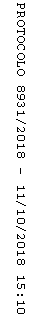 